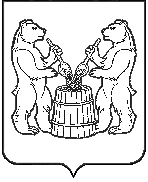 АДМИНИСТРАЦИЯ  УСТЬЯНСКОГО МУНИЦИПАЛЬНОГО РАЙОНААРХАНГЕЛЬСКОЙ  ОБЛАСТИПОСТАНОВЛЕНИЕот 8 октября 2020 года  № 1477 р.п. ОктябрьскийО внесении изменений в муниципальную программу муниципального образования  «Устьянский муниципальный район» «Развитие культуры Устьянского района» В соответствии со статьей 179 Бюджетного кодекса Российской Федерации, Постановлением администрации муниципального образования «Устьянский муниципальный район»  «Об утверждении Порядка разработки и реализации и оценки эффективности муниципальных программ муниципального образования «Устьянский муниципальный район»  от 27 февраля 2020 года № 249, в связи с изменением финансового обеспечения администрация муниципального образования  «Устьянский муниципальный район»ПОСТАНОВЛЯЕТ:Внести в муниципальную программу «Развитие культуры Устьянского района», утвержденную постановлением администрации муниципального образования «Устьянский муниципальный район» от 28 февраля 2020 года № 272, изменения изложив  перечень мероприятий муниципальной программы «Развитие культуры Устьянского района»  согласно приложению №3 к настоящему постановлению.Контроль  по исполнению настоящего постановления возложить на начальника Управления  культуры, спорта, туризма и молодежи администрации  Ожигину Ю.А.Настоящее постановление вступает в силу со дня его подписания и подлежит публикации на официальном сайте Устьянского района и  в АИС «ГАС Управление».Исполняющий обязанностиглавы Устьягского муниципального района                               С.А. Молчановский